SDLラインタイプグリーンレザーモジュール　【特徴・用途】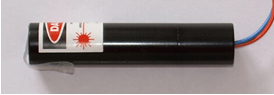 　　ラインタイプのレーザーモジュールです。　　装置への組み込みも可能です。　　単体でもご使用いただけます。仕様型式型式型式MODELSDL-532-LM-005LSDL-532-LM-005LSDL-532-LM-005L出力5ｍW5ｍW5ｍW波長532±1nm532±1nm532±1nm形状φ12ｍｍφ16ｍｍφ16ｍｍ照射角30°,45°,60°,90°30°,45°,60°,90°30°,45°,60°,90°レンズプラスチックレンズパウエルレンズパウエルレンズ入力電圧3～5VDC3～5VDC3～5VDC電流値<300mA<300mA<300mAライン色緑緑緑動作温度+20℃~+30℃+20℃~+30℃+20℃~+30℃保存温度-10℃~+50℃-10℃~+50℃-10℃~+50℃寿命3000H3000H3000H